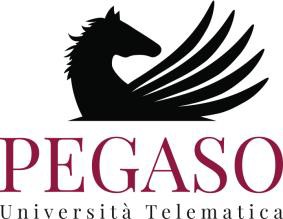 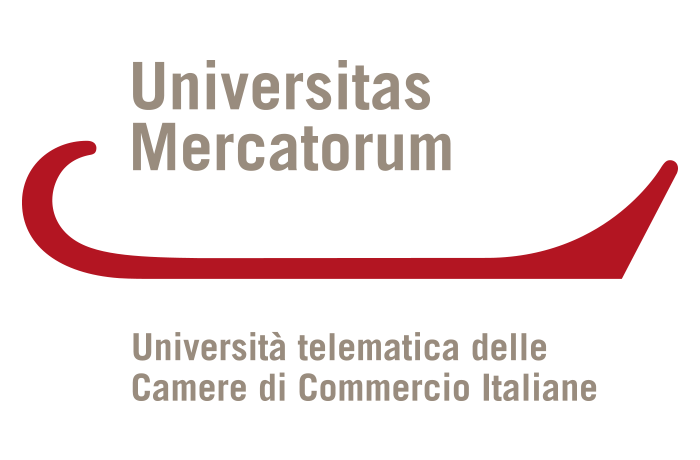 Domanda di riconoscimento del tirocinio formativo ex Art. 37 d.l. 98/2011 ed ex Art. 73 d.l. 69/2013 presso gli Uffici giudiziari con conseguente esonero dal I anno ed iscrizione al II anno della Scuola di Specializzazione per le Professioni Legali dell’Università Telematica Pegaso srl (in Convenzione con l’Università telematica Universitas Mercatorum) A. A. 2021/2022.                                                Comune di  ____________________________________                                               Indicare il motivo _________________________________                                   Specificare quali    ___________________________________________  Residenza _________________________________Indirizzo __________________________________ CAP ___________Domicilio _________________________________Indirizzo __________________________________ CAP ___________Titolo di studio (b) _____________________________________________________________Conseguito in data _________________________ Voto _______________________________Media curriculare _______________________________Rilasciato da __________________________________________Università degli studi di ________________________ Paese ___________________________________di avere adeguata conoscenza della lingua italiana (per i cittadini UE o extra UE);di non essere iscritto ad altre Scuole di Specializzazione per le Professioni Legali e ad altro corso di studio;che le informazioni, riportate nel curriculum allegato alla presente domanda di ammissione alla scuola, corrispondano al vero;di autorizzare l’Università Telematica Pegaso srl ad inviare le eventuali comunicazioni relative alla presente procedura di selezione esclusivamente tramite casella di posta certificata indicata in domanda, riservandosi di comunicare tempestivamente ogni eventuale variazione della stessa;e avere necessità del seguente ausilio (c) ____________________________________________________________________di avere preso visione di tutte le norme che disciplinano la presente procedura concorsuale e di averle accettate integralmente;di esprimere il proprio consenso affinché i dati personali forniti possano essere trattati anche con strumenti informatici, ai sensi del Regolamento Europeo (UE) n. 2016/679 del Parlamento Europeo e del Consiglio del 27 aprile 2016, per gli adempimenti connessi con la procedura concorsuale;di scegliere, a titolo non vincolante, in caso di ammissione alla Scuola e qualora vengano attivate due classi distinte, la sede di (barrare una sola opzione):DICHIARAdi avere frequentato e superato con esito positivo il tirocinio formativo ex Art. 37 d.l. 98/2011 / ex Art. 73 d.l. 69/2013 presso gli Uffici giudiziari del foro di | | | | | | | | | | | | | | | | | | | per il periodo che va dal | | | | | | al | | | | | | | | |;C H I E D Eche gli venga riconosciuto e convalidato tale periodo di tirocinio ai fini dell’esonero dalla frequenza del I anno della Scuola di Specializzazione per le Professioni Legali dell’Università telematica Pegaso;di essere ammessa/o al II anno di corso della Scuola di Specializzazione per le Professioni Legali dell’Università Telematica Pegaso srl A. A. 2021/2022;PRENDE ATTO CHEla domanda di partecipazione alla prova di selezione per l’ammissione alla Scuola di Specializzazione per le Professioni Legali dell’Università Telematica Pegaso,  deve essere inviata entro le ore 23:59 del 12 novembre 2021 al seguente indirizzo PEC: ufficio.concorsi@pec.unipegaso.it;l’iscrizione è subordinata al superamento della prova di selezione per l’ammissione alla Scuola;l’iscrizione è condizionata al numero dei posti disponibili e alla delibera di accettazione dell’esonero da parte del Consiglio Direttivo della Scuola di Specializzazione dell’Università Telematica Pegaso srl;l’iscrizione è vincolata al rilascio del nulla osta da parte del Direttore del Consiglio Direttivo della Scuola di Specializzazione dell’Università Telematica Pegaso srl;l’Ateneo svolgerà controlli sulla veridicità del contenuto delle dichiarazioni sostitutive prodotte.SI IMPEGNAa versare il contributo pari a € 40,00 (euro quaranta,00), quale contributo per la partecipazione alla prova di accesso alla Scuola di Specializzazione delle Professioni Legali, da effettuarsi attraverso bonifico bancario - Banca Popolare Puglia e Basilicata – IBAN: IT 43X0538503400000000002942 – causale: contributo partecipazione prova di accesso Scuola di Specializzazione per le Professioni Legali, intestato a Università Telemtaica Pegaso srl;a versare il contributo di esonero pari ad € 300,00 (euro trecento,00), e la prima rata o l’intera retta di iscrizione al II anno di corso della Scuola di Specializzazione per le Professioni Legali dell’Università Telematica Pegaso srl, nel caso di accettazione della richiesta di riconoscimento del tirocinio formativo da parte del Consiglio Direttivo della Scuola di Specializzazione del suddetto Ateneo.DICHIARAdi essere a conoscenza del divieto di iscrizione contemporanea a diverse Università, a diverse Facoltà e Scuole o corsi della stessa o di altra Università e a diversi corsi di laurea o di diploma della stessa Facoltà o Scuola, di cui all’art. 142 del T.U. sull'istruzione superiore approvato con R.D. 31 agosto 1933 n. 1592;che le copie dei documenti allegati alla presente domanda sono conformi agli originali;di essere informato, ai sensi del Regolamento Europeo (UE) n. 2016/679 del Parlamento Europeo e del Consiglio del 27 aprile 2016, che i dati personali raccolti saranno trattati, anche con strumenti informatici, esclusivamente nell’ambito per il quale la presente dichiarazione viene resa;Riservato ai laureati magistrali (durata legale del corso di studi 5 anni):Di essere in possesso della laurea Magistrale in Giurisprudenza, conseguita presso l’Università degli Studi di __________________________________________ in data _____/_____/_____; che il voto di laurea è di ____/110 _________; di essersi immatricolato nell’A. A.  _____/_____ e di aver conseguito la laurea nell’A. A. _____/_____; che la media curriculare (*) degli esami sostenuti, per il conseguimento della laurea magistrale, è di punti _____,_____/30 (indicare due decimali)                                                                  Riservato ai laureati specialisti o magistrali (durata legale del corso di studi 3 + 2 anni):Di essere in possesso della laurea Specialistica in Giurisprudenza, conseguita presso l’Università degli Studi di __________________________________________ in data _____/_____/_____; che il voto di laurea è di ____/110 ________; di essersi immatricolato nell’A. A. _____/_____ e di aver conseguito la laurea triennale nell’A. A. _____/_____; di essersi immatricolato nell’anno accademico _____/_____ e di aver conseguito la laurea specialistica nell’A. A. _____/_____; che la media curriculare (*), calcolata tenendo conto dei voti ottenuti nel biennio, per il conseguimento della laurea specialistica, è di punti _____,_____/30 (indicare due decimali); che la media curriculare (*) degli esami, per il conseguimento della laurea magistrale (carriera abbreviata), calcolata tenendo conto dei voti ottenuti nel biennio per il conseguimento della laurea magistrale, è di punti _____,_____/30 (indicare due decimali)                                                                                                                                   Riservato ai laureati secondo il previgente ordinamento (durata legale del corso di studi 4 anni):Di essere in possesso della laurea in Giurisprudenza, conseguita presso l’Università degli Studi di __________________________________________ in data _____/_____/_____; che il voto di laurea è di ____/110 ________; di essersi immatricolato nell’ A. A. _____/_____ e di aver conseguito la laurea nell’ A. A. _____/_____; che la media curriculare (*) calcolata tenendo conto degli esami sostenuti, per il conseguimento della laurea, è di punti _____,_____/30 (indicare due decimali).                                                                    Luogo e data  _____________________________________________                                              Il dichiarante                                                                         _________________________________________                                                                                      		    (firma per esteso)(*) Calcolo della media curriculare.Ai fini della valutazione dei titoli per il concorso di ammissione alla Scuola di Specializzazione per le Professioni Legali dell’Università Telematica Pegaso srl, A. A. 2021/2022:Per i laureati in Giurisprudenza secondo l’ordinamento previgente al DM 509/1999, il calcolo della media curriculare è la media aritmetica (somma dei voti ottenuti agli esami diviso il numero complessivo degli esami).Per i laureati in Giurisprudenza (specialistica o magistrale) secondo l’ordinamento adottato ai sensi del Regolamento di cui al DM 509/1999 e al DM 270/2004, il calcolo della media curriculare è la media ponderata (somma dei prodotti dei voti degli esami per il rispettivo numero di crediti diviso la somma complessiva dei crediti).ESEMPIO:NB: le votazioni con 30 e lode devono essere considerate come 30DOCUMENTAZIONE ALLEGATA:Certificato rilasciato dal Consiglio dell’Ordine degli Avvocati di appartenenza, attestante l’avvenuta conclusione, con esito positivo, del periodo di tirocinio formativo ex Art. 37 d.l. 98/2011 / ex Art. 73 d.l. 69/2013 presso gli Uffici giudiziari;curriculum vitae, datato e firmato, contenente l’elenco completo dei titoli posseduti; eventuale documentazione da cui risultino gli estremi del provvedimento che attesta l’avvenuto riconoscimento in Italia, ai sensi della normativa vigente, del titolo di studio conseguito all’estero (nel caso in cui detto riconoscimento non sia ancora stato effettuato, dovrà essere allegata la scansione della dichiarazione di valore in loco rilasciata dalla Rappresentanza diplomatico-consolare italiana competente per territorio nello stato al cui ordinamento si riferisce il titolo di studio o altra documentazione utile a consentirne la valutazione);fotocopia di un documento d’identità in corso di validità, debitamente firmata (la mancata allegazione del suddetto documento sarà considerata tra le ipotesi di esclusione di cui all’art. 4 del bando);copia della ricevuta di pagamento del contributo di partecipazione.Cognome ____________________________________________________Nome	    _______________________________________________________		Data di nascita _____________________________________________	Luogo di nascita ___________________________________________Codice fiscale ______________________________________________
Cittadinanza italianaCittadinanza europea ______________________________________Cittadinanza extraeuropea _______________________________Iscrizione liste elettorali(Solo per i cittadini italiani) Condanne penali (a)   di essere portatore di handicap Voto esame x creditiTotale20 x 12 CFU24025 x 9 CFU22521 Somma CFU465:21 = MEDIA PONDERATA